Please mark your calendars and plan to join us for the Blessing of the Seed Sunday, June 2 at 3:00 pm in the Growing Fields,  11720 Wolfsville Road, Myersville, MD.Celebrate the anticipation as we begin our 19th year working to reduce world hunger with this year’s program in Paraguay Lower ChacoAll are welcome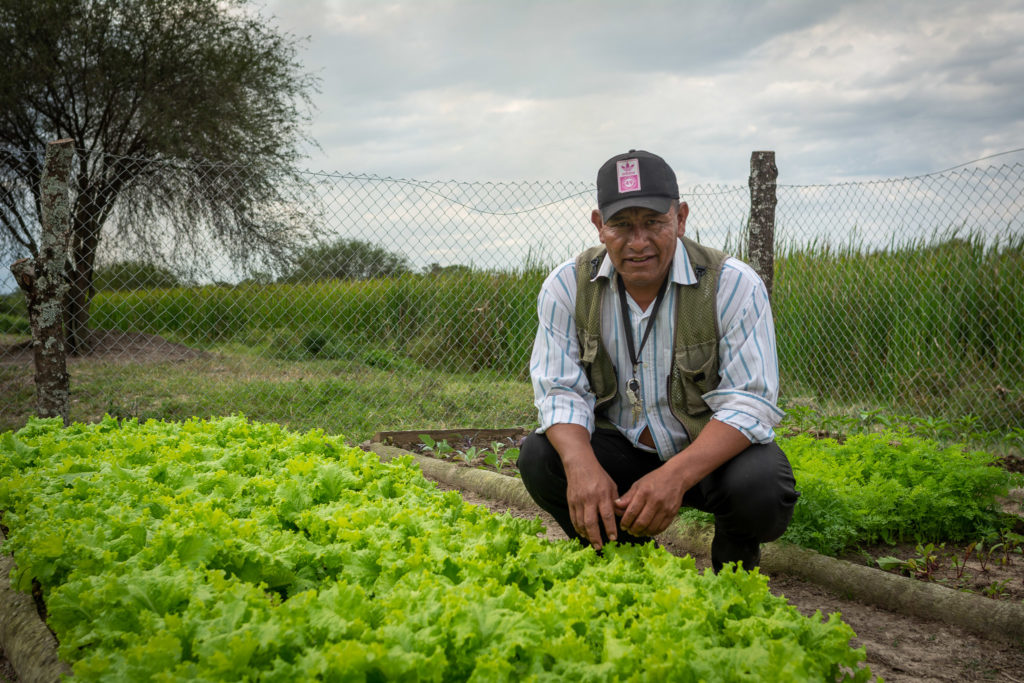 About the Paraguay Lower Chaco ProgramThe Gran Chaco region is an immense and little-heard-of region in the heart of South America. It is the biggest forest reserve on the continent after the Amazon and one of the largest dry forests in the world. The purpose of this three‐year program is to partner with 588 families (approximately 2,200 people) in six indigenous communities (16 villages) of the Paraguayan Chaco region of South America to create durable improvements in the areas of access to water, food security, community development and organization. The program provides culturally‐sensitive technical assistance in family and community farming and livestock, community capacity‐building and supporting indigenous‐led advocacy.“Field of Hope”Growing Hope GloballySponsor FormI/We will sponsor 	 acres at the donation rate of $250 per acre (1/2 acre $125, ¼ acre $62.50).Persons sharing in sponsorship: Total pledge $	All pledges due by October 30, 2024.Please make checks payable to Grossnickle Church of the Brethren, designated “Field of Hope.”Signature ParticipantsBeaver Creek Church of the BrethrenChrist Reformed United Church of ChristEdgewood Church of the BrethrenGrossnickle Church of the BrethrenHagerstown Church of the BrethrenHarmony Church of the BrethrenManor Church of the BrethrenPastorate of St. Francis, St. Mary and Holy FamilyThird Street Church of God (Washington, D.C.)Welty Church of the BrethrenCatholic Daughters Court Mary FrancisCatholic Daughters Court HagerstownKnights of Columbus, Seton ChapterOur thanks to Donnie and Donna Grossnickle, farmers 